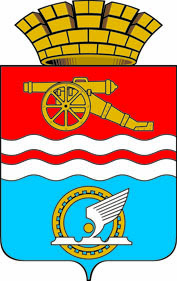 СВЕРДЛОВСКАЯ ОБЛАСТЬАДМИНИСТРАЦИЯ КАМЕНСК-УРАЛЬСКОГО ГОРОДСКОГО ОКРУГАПОСТАНОВЛЕНИЕот ___________ № ____О внесении изменений в Порядок предоставления субсидий из бюджета Каменск-Уральского городского округа социально ориентированным некоммерческим организациям, не являющимся государственными (муниципальными) учреждениями, осуществляющим деятельность                     на территории Каменск-Уральского городского округаВ соответствии с постановлением Правительства Российской Федерации от 05.04.2022 № 590 «О внесении изменений в общие требования к нормативным правовым актам, муниципальным правовым актам, регулирующим предоставление субсидий, в том числе грантов в форме субсидий, юридическим лицам, индивидуальным предпринимателям, а также физическим лицам - производителям товаров, работ, услуг и об особенностях предоставления указанных субсидий и субсидий из федерального бюджета бюджетам субъектов Российской Федерации в 2022 году» Администрация Каменск-Уральского городского округа  ПОСТАНОВЛЯЕТ:Внести следующие изменения в Порядок предоставления субсидий из бюджета Каменск-Уральского городского округа социально ориентированным некоммерческим организациям, не являющимся государственными (муниципальными) учреждениями, осуществляющим деятельность                     на территории Каменск-Уральского городского округа, утвержденный постановлением Администрации Каменск-Уральского городского округа от  10.03.2021 № 179 (в редакции постановления Администрации Каменск-Уральского городского округа от 22.12.2021 № 984) «Об утверждении Порядка предоставления субсидий из бюджета Каменск-Уральского городского округа социально ориентированным некоммерческим организациям, не являющимся государственными (муниципальными) учреждениями, осуществляющим деятельность на территории Каменск-Уральского городского округа» (далее – Порядок): в пункте 1.1 и наименовании раздела 3 Порядка слово «, целей» исключить;абзац 1 пункта 3.1 Порядка изложить в следующей редакции:«3.1. Администрация городского округа осуществляет проверку соблюдения СО НКО порядка и условий  предоставления субсидий, в том числе в части достижения результатов предоставления субсидии, а органы муниципального финансового контроля осуществляют проверку в соответствии со статьями 268.1 и 269.2 Бюджетного кодекса Российской Федерации.»;пункт 2.14 Порядка изложить в следующей редакции:«2.14. Обязательным условием предоставления субсидии является согласие СО НКО на осуществление в отношении их проверки Администрацией городского округа соблюдения порядка и условий предоставления субсидии, в том числе в части достижения результатов предоставления субсидии, а также проверки органами муниципального финансового контроля соблюдения СО НКО порядка и условий предоставления субсидии в соответствии со статьями 268.1 и 269.2 Бюджетного кодекса Российской Федерации, и на включение таких положений в Соглашение.».Опубликовать настоящее постановление в газете «Каменский рабочий» и разместить на официальном сайте муниципального образования.Контроль за исполнением настоящего постановления возложить на руководителя аппарата Администрации городского округа Ялунина А.В.Глава 
Каменск-Уральского городского округа				        А.А. Герасимов